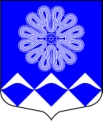 РОССИЙСКАЯ ФЕДЕРАЦИЯАДМИНИСТРАЦИЯ МУНИЦИПАЛЬНОГО ОБРАЗОВАНИЯПЧЕВСКОЕ СЕЛЬСКОЕ ПОСЕЛЕНИЕКИРИШСКОГО МУНИЦИПАЛЬНОГО РАЙОНА ЛЕНИНГРАДСКОЙ ОБЛАСТИПОСТАНОВЛЕНИЕот 14 июня 2017 года 		                                                    № 49   д. Пчева В соответствии с Бюджетным кодексом Российской Федерации, Федеральным законом Российской Федерации от 06 октября 2003 года № 131-ФЗ «Об общих принципах организации местного самоуправления в Российской Федерации», руководствуясь Порядком формирования, реализации и оценки эффективности муниципальных программ муниципального образования Пчевское сельское поселение Киришского муниципального района Ленинградской области, утвержденным постановлением Администрации Пчевского сельского поселения от 20 октября 2015 года № 110 Администрация муниципального образования Пчевское сельское поселение Киришского муниципального района Ленинградской областиПОСТАНОВЛЯЕТ:1. Внести в муниципальную программу «Безопасность на территории муниципального образования Пчевское сельское поселение Киришского муниципального района Ленинградской области», утвержденную постановлением администрации муниципального образования Пчевское сельское поселение Киришского муниципального района Ленинградской области от 29.10.2014 года № 96 следующие изменения:1.1.  Паспорт Программы изложить в редакции согласно Приложения 1 к настоящему Постановлению.1.2. Последний абзац раздела 2 «Цели, задачи, показатели (индикаторы), конечные результаты, сроки и этапы реализации муниципальной программы» изложить в следующей редакции: «Муниципальная программа реализуется в один этап в период 2015-2017 гг.»1.3. Раздел 4 «Информация о ресурсном обеспечении муниципальной программы за счет средств федерального, областного, местного бюджета и иных источников финансирования» Программы изложить в следующей редакции: «Объем бюджетных ассигнований на реализацию муниципальной программы составляет 1420,21 тыс. рублей, в том числе по годам: 2015 год – 495,92 тыс. рублей;2016 год – 593,29 тыс. рублей;2017 год – 331,00 тыс. рублей».1.4. Приложение 1 «Перечень мероприятий, подпрограмм муниципальной программы «Безопасность на территории муниципального образования Пчевское сельское поселение Киришского муниципального района Ленинградской области» к Программе изложить в редакции Приложения 2 к настоящему постановлению.1.5. Приложение 3 «Сведения о показателях (индикаторах» муниципальной программы «Безопасность на территории муниципального образования Пчевское сельское поселение Киришского муниципального района Ленинградской области» и их значениях» к Программе изложить в редакции Приложения 3 к настоящему постановлению.1.6. Приложение 6 «План реализации муниципальной программы «Безопасность на территории муниципального образования Пчевское сельское поселение Киришского муниципального района Ленинградской области» к Программе изложить в редакции согласно Приложения 1 к настоящему Постановлению.2. Опубликовать настоящее Постановление в газете «Пчевский вестник» и разместить на официальном сайте муниципального образования Пчевское сельское поселение Киришского муниципального района Ленинградской области.3. Настоящее Постановление вступает в силу с даты его официального опубликования.4. Контроль за исполнением настоящего Постановления оставляю за собой.Глава администрации						                  Д.Н. ЛевашовПриложение 1к постановлению от 14 июня 2017  года № 49 ПАСПОРТмуниципальной программы«Безопасность на территории муниципального образования Пчевское сельское поселение Киришского муниципального района Ленинградской области»Приложение 2к постановлению от 14 июня 2017  года № 49 Перечень основных мероприятий муниципальной программы«Безопасность на территории муниципального образованияПчевское сельское поселение Киришского муниципального района Ленинградской области»Приложение 3к постановлению от 14 июня 2017  года № 49 Сведения о показателях (индикаторах) муниципальной программы«Безопасность на территории муниципального образованияПчевское сельское поселение Киришского муниципального района Ленинградской области» и их значенияхПриложение 4к постановлению от 14 июня 2017  года № 49 План реализации муниципальной программы«Безопасность на территории муниципального образованияПчевское сельское поселение Киришского муниципального района Ленинградской области»О внесении изменений в муниципальную программу «Об утверждении муниципальной программы «Безопасность на территории муниципального  образования Пчевское сельское поселение Киришского муниципального района Ленинградской области», утвержденную постановлением администрации муниципального образования Пчевское сельское поселение Киришского муниципального района Ленинградской области  от 29.10.2014 № 96Полное наименованиеМуниципальная программа «Безопасность на территории муниципального образования Пчевское сельское поселение Киришского муниципального района Ленинградской области»Ответственный исполнитель муниципальной программыАдминистрацияПчевского сельского поселенияУчастники муниципальной программыАдминистрацияПчевского сельского поселенияПодпрограммы муниципальной программы-Цели муниципальной программыОбеспечение пожарной безопасности, безопасности дорожного движения, безопасности людей у воды, а также предупреждения и ликвидации последствий чрезвычайных ситуаций на территории поселенияЗадачи муниципальной программыОбеспечение содержания и ремонт источников противопожарного водоснабжения в населенных пунктах;Выполнение комплекса мероприятий по обеспечению безопасности людей на водных объектах, охраны их жизни и здоровья;Реализация программы создания системы оповещения населения;Выполнение мероприятий по предупреждению и ликвидации последствий чрезвычайных ситуацийЭтапы и сроки реализации муниципальной программы2015-2017 гг.Реализуется в один этапФинансовое обеспечение муниципальной программы, в т. ч. по источникам финансированияОбъем финансовых средств, предусмотренных на реализацию программы  в 2015-2017гг. составляет: 1420,21 тыс. рублей, в том числе:федеральный бюджет – 0 тыс. рублей;средства областного бюджета – 0 тыс. рублей; бюджет муниципального образования Пчевское сельское поселение Киришского муниципального района Ленинградской области – 1420,21 тыс. рублей;прочие источники – 0 тыс. рублей.Ожидаемые результаты реализации муниципальной программыОбеспечение первичных мер пожарной безопасности в населенных пунктах;Обеспечение безопасности людей на водных объектах;Обеспечение информирования населения об угрозах возникновения чрезвычайных ситуаций;Обеспечение защиты населения и территории от чрезвычайных ситуаций.№п/пНаименование подпрограммы, мероприятияОтветственный за реализациюГод Год Последствия не реализацииПоказатели реализации№п/пНаименование подпрограммы, мероприятияОтветственный за реализациюначала реализацииокончания реализацииПоследствия не реализацииПоказатели реализации12345671.Содержание и ремонт источников пожарного водоснабженияАдминистрация Пчевского сельского поселения20152015- невыполнение первичных мер пожарной безопасности в населенных пунктахДоля очищенных пожарных водоемов (ежегодно не менее 30% от общего числа пожарных водоемов)1.Содержание и ремонт источников пожарного водоснабженияАдминистрация Пчевского сельского поселения20152015- невыполнение первичных мер пожарной безопасности в населенных пунктахДоля отремонтированных подъездов к пожарным водоемам (ежегодно не менее 15% от общего числа пожарных водоемов)2.Обеспечение мер пожарной безопасностиАдминистрация Пчевского сельского поселения20162017- невыполнение первичных мер пожарной безопасности в населенных пунктахДоля очищенных пожарных водоемов (ежегодно не менее 30% от общего числа пожарных водоемов)2.Обеспечение мер пожарной безопасностиАдминистрация Пчевского сельского поселения20162017- невыполнение первичных мер пожарной безопасности в населенных пунктахДоля отремонтированных подъездов к пожарным водоемам (ежегодно не менее 15% от общего числа пожарных водоемов)3.Обеспечение безопасности людей на водных объектах, охраны их жизни и здоровьяАдминистрация Пчевского сельского поселения20152017- невыполнение мер безопасности людей на водных объектахДоля исторически сложившихся мест отдыха у воды, на которых обеспечена безопасность (ежегодно 100%)4.Создание системы оповещения населенияАдминистрация Пчевского сельского поселения20152015- невыполнение мер по информированию населению об угрозах возникновения чрезвычайных ситуаций Доля населенных пунктов, обеспеченных системой оповещения населения (100% к 2017 году)5.Участие в предупреждении и ликвидации последствий чрезвычайных ситуацийАдминистрация Пчевского сельского поселения20152015- невыполнение мер по защите населения и территории от чрезвычайных ситуацийДоля населенных пунктов, обслуживаемых ЕДДС (ежегодно 100%)6.Предупреждение и ликвидация чрезвычайных ситуацийАдминистрация Пчевского сельского поселения20162017- невыполнение мер по защите населения и территории от чрезвычайных ситуацийДоля населенных пунктов, обслуживаемых ЕДДС (ежегодно 100%)Nп/пПоказатель (индикатор) (наименование)Показатель (индикатор) (наименование)Показатель (индикатор) (наименование)Единица  
измеренияЕдиница  
измеренияЕдиница  
измеренияЗначения показателей (индикаторов)Значения показателей (индикаторов)Значения показателей (индикаторов)Значения показателей (индикаторов)Значения показателей (индикаторов)Значения показателей (индикаторов)Значения показателей (индикаторов)Значения показателей (индикаторов)Значения показателей (индикаторов)2017 годNп/пПоказатель (индикатор) (наименование)Показатель (индикатор) (наименование)Показатель (индикатор) (наименование)Единица  
измеренияЕдиница  
измеренияЕдиница  
измеренияБазовый период(2013 год)Базовый период(2013 год)Базовый период(2013 год)2015 год2015 год2016 год2016 год2016 год2017 год2017 год1. Содержание и ремонт источников пожарного водоснабжения1. Содержание и ремонт источников пожарного водоснабжения1. Содержание и ремонт источников пожарного водоснабжения1. Содержание и ремонт источников пожарного водоснабжения1. Содержание и ремонт источников пожарного водоснабжения1. Содержание и ремонт источников пожарного водоснабжения1. Содержание и ремонт источников пожарного водоснабжения1. Содержание и ремонт источников пожарного водоснабжения1. Содержание и ремонт источников пожарного водоснабжения1. Содержание и ремонт источников пожарного водоснабжения1. Содержание и ремонт источников пожарного водоснабжения1. Содержание и ремонт источников пожарного водоснабжения1. Содержание и ремонт источников пожарного водоснабжения1. Содержание и ремонт источников пожарного водоснабжения1. Содержание и ремонт источников пожарного водоснабжения1. Содержание и ремонт источников пожарного водоснабжения2017 год1.11.1Доля очищенных пожарных водоемовДоля очищенных пожарных водоемов%%%292929не менее 30не менее 30----2017 год1.21.2Доля отремонтированных подъездов к пожарным водоемамДоля отремонтированных подъездов к пожарным водоемам%%%121212не менее 15не менее 15----2017 год2. Обеспечение мер пожарной безопасности2. Обеспечение мер пожарной безопасности2. Обеспечение мер пожарной безопасности2. Обеспечение мер пожарной безопасности2. Обеспечение мер пожарной безопасности2. Обеспечение мер пожарной безопасности2. Обеспечение мер пожарной безопасности2. Обеспечение мер пожарной безопасности2. Обеспечение мер пожарной безопасности2. Обеспечение мер пожарной безопасности2. Обеспечение мер пожарной безопасности2. Обеспечение мер пожарной безопасности2. Обеспечение мер пожарной безопасности2. Обеспечение мер пожарной безопасности2. Обеспечение мер пожарной безопасности2. Обеспечение мер пожарной безопасности2017 год2.12.12.1Доля очищенных пожарных водоемовДоля очищенных пожарных водоемов%%%292929--не менее 30не менее 30не менее 302017 год2.22.22.2Доля отремонтированных подъездов к пожарным водоемамДоля отремонтированных подъездов к пожарным водоемам%%%121212--не менее 15не менее 15не менее 152017 год3. Обеспечение безопасности людей на водных объектах, охраны их жизни и здоровья3. Обеспечение безопасности людей на водных объектах, охраны их жизни и здоровья3. Обеспечение безопасности людей на водных объектах, охраны их жизни и здоровья3. Обеспечение безопасности людей на водных объектах, охраны их жизни и здоровья3. Обеспечение безопасности людей на водных объектах, охраны их жизни и здоровья3. Обеспечение безопасности людей на водных объектах, охраны их жизни и здоровья3. Обеспечение безопасности людей на водных объектах, охраны их жизни и здоровья3. Обеспечение безопасности людей на водных объектах, охраны их жизни и здоровья3. Обеспечение безопасности людей на водных объектах, охраны их жизни и здоровья3. Обеспечение безопасности людей на водных объектах, охраны их жизни и здоровья3. Обеспечение безопасности людей на водных объектах, охраны их жизни и здоровья3. Обеспечение безопасности людей на водных объектах, охраны их жизни и здоровья3. Обеспечение безопасности людей на водных объектах, охраны их жизни и здоровья3. Обеспечение безопасности людей на водных объектах, охраны их жизни и здоровья3. Обеспечение безопасности людей на водных объектах, охраны их жизни и здоровья3. Обеспечение безопасности людей на водных объектах, охраны их жизни и здоровья2017 год3.13.1Доля исторически сложившихся мест отдыха у воды, на которых обеспечена безопасностьДоля исторически сложившихся мест отдыха у воды, на которых обеспечена безопасность%%%1001001001001001001001001002017 год4. Создание системы оповещения населения4. Создание системы оповещения населения4. Создание системы оповещения населения4. Создание системы оповещения населения4. Создание системы оповещения населения4. Создание системы оповещения населения4. Создание системы оповещения населения4. Создание системы оповещения населения4. Создание системы оповещения населения4. Создание системы оповещения населения4. Создание системы оповещения населения4. Создание системы оповещения населения4. Создание системы оповещения населения4. Создание системы оповещения населения4. Создание системы оповещения населения4. Создание системы оповещения населения2017 год4.14.1Доля населенных пунктов, обеспеченных системой оповещения населенияДоля населенных пунктов, обеспеченных системой оповещения населения%%%00000----2017 год5. Участие в предупреждении и ликвидации последствий чрезвычайных ситуаций5. Участие в предупреждении и ликвидации последствий чрезвычайных ситуаций5. Участие в предупреждении и ликвидации последствий чрезвычайных ситуаций5. Участие в предупреждении и ликвидации последствий чрезвычайных ситуаций5. Участие в предупреждении и ликвидации последствий чрезвычайных ситуаций5. Участие в предупреждении и ликвидации последствий чрезвычайных ситуаций5. Участие в предупреждении и ликвидации последствий чрезвычайных ситуаций5. Участие в предупреждении и ликвидации последствий чрезвычайных ситуаций5. Участие в предупреждении и ликвидации последствий чрезвычайных ситуаций5. Участие в предупреждении и ликвидации последствий чрезвычайных ситуаций5. Участие в предупреждении и ликвидации последствий чрезвычайных ситуаций5. Участие в предупреждении и ликвидации последствий чрезвычайных ситуаций5. Участие в предупреждении и ликвидации последствий чрезвычайных ситуаций5. Участие в предупреждении и ликвидации последствий чрезвычайных ситуаций5. Участие в предупреждении и ликвидации последствий чрезвычайных ситуаций5. Участие в предупреждении и ликвидации последствий чрезвычайных ситуаций2017 год5.15.1Доля населенных пунктов, обслуживаемых ЕДДСДоля населенных пунктов, обслуживаемых ЕДДС%%%100100100100100----2017 год6. Предупреждение и ликвидация чрезвычайных ситуаций6. Предупреждение и ликвидация чрезвычайных ситуаций6. Предупреждение и ликвидация чрезвычайных ситуаций6. Предупреждение и ликвидация чрезвычайных ситуаций6. Предупреждение и ликвидация чрезвычайных ситуаций6. Предупреждение и ликвидация чрезвычайных ситуаций6. Предупреждение и ликвидация чрезвычайных ситуаций6. Предупреждение и ликвидация чрезвычайных ситуаций6. Предупреждение и ликвидация чрезвычайных ситуаций6. Предупреждение и ликвидация чрезвычайных ситуаций6. Предупреждение и ликвидация чрезвычайных ситуаций6. Предупреждение и ликвидация чрезвычайных ситуаций6. Предупреждение и ликвидация чрезвычайных ситуаций6. Предупреждение и ликвидация чрезвычайных ситуаций6. Предупреждение и ликвидация чрезвычайных ситуаций6. Предупреждение и ликвидация чрезвычайных ситуаций6.16.1Доля населенных пунктов, обслуживаемых ЕДДСДоля населенных пунктов, обслуживаемых ЕДДСДоля населенных пунктов, обслуживаемых ЕДДСДоля населенных пунктов, обслуживаемых ЕДДС%%%100100-100100100100№ п/пНаименование муниципальной программы, подпрограммы, основного мероприятияНаименование муниципальной программы, подпрограммы, основного мероприятияНаименование муниципальной программы, подпрограммы, основного мероприятияОтветственный исполнитель, участникиОтветственный исполнитель, участникиСрок реализацииСрок реализацииСрок реализацииСрок реализацииСрок реализацииСрок реализацииГоды реали-зацииГоды реали-зацииПланируемые объемы финансирования(тыс. рублей в ценах соответствующих лет)Планируемые объемы финансирования(тыс. рублей в ценах соответствующих лет)Планируемые объемы финансирования(тыс. рублей в ценах соответствующих лет)Планируемые объемы финансирования(тыс. рублей в ценах соответствующих лет)Планируемые объемы финансирования(тыс. рублей в ценах соответствующих лет)Планируемые объемы финансирования(тыс. рублей в ценах соответствующих лет)Планируемые объемы финансирования(тыс. рублей в ценах соответствующих лет)№ п/пНаименование муниципальной программы, подпрограммы, основного мероприятияНаименование муниципальной программы, подпрограммы, основного мероприятияНаименование муниципальной программы, подпрограммы, основного мероприятияОтветственный исполнитель, участникиОтветственный исполнитель, участникиНачало реализацииНачало реализацииНачало реализацииКонец реализацииКонец реализацииКонец реализацииГоды реали-зацииГоды реали-зацииВсегов том числев том числев том числев том числев том числев том числе№ п/пНаименование муниципальной программы, подпрограммы, основного мероприятияНаименование муниципальной программы, подпрограммы, основного мероприятияНаименование муниципальной программы, подпрограммы, основного мероприятияОтветственный исполнитель, участникиОтветственный исполнитель, участникиНачало реализацииНачало реализацииНачало реализацииКонец реализацииКонец реализацииКонец реализацииГоды реали-зацииГоды реали-зацииВсегофедеральный бюджетфедеральный бюджетобластной бюджет Ленинградской областиБюджет Пчевского сельского поселенияБюджет Пчевского сельского поселенияПрочие источники122233444555667889101011Муниципальная программа «Безопасность на территории муниципального образования Пчевское сельское поселение Киришского муниципального района Ленинградской области»Муниципальная программа «Безопасность на территории муниципального образования Пчевское сельское поселение Киришского муниципального района Ленинградской области»Муниципальная программа «Безопасность на территории муниципального образования Пчевское сельское поселение Киришского муниципального района Ленинградской области»Муниципальная программа «Безопасность на территории муниципального образования Пчевское сельское поселение Киришского муниципального района Ленинградской области»Муниципальная программа «Безопасность на территории муниципального образования Пчевское сельское поселение Киришского муниципального района Ленинградской области»20152015201520172017201720152015495,920,0000,0000,000495,92495,920,000Муниципальная программа «Безопасность на территории муниципального образования Пчевское сельское поселение Киришского муниципального района Ленинградской области»Муниципальная программа «Безопасность на территории муниципального образования Пчевское сельское поселение Киришского муниципального района Ленинградской области»Муниципальная программа «Безопасность на территории муниципального образования Пчевское сельское поселение Киришского муниципального района Ленинградской области»Муниципальная программа «Безопасность на территории муниципального образования Пчевское сельское поселение Киришского муниципального района Ленинградской области»Муниципальная программа «Безопасность на территории муниципального образования Пчевское сельское поселение Киришского муниципального района Ленинградской области»20152015201520172017201720162016593,290,0000,0000,000593,29593,290,000Муниципальная программа «Безопасность на территории муниципального образования Пчевское сельское поселение Киришского муниципального района Ленинградской области»Муниципальная программа «Безопасность на территории муниципального образования Пчевское сельское поселение Киришского муниципального района Ленинградской области»Муниципальная программа «Безопасность на территории муниципального образования Пчевское сельское поселение Киришского муниципального района Ленинградской области»Муниципальная программа «Безопасность на территории муниципального образования Пчевское сельское поселение Киришского муниципального района Ленинградской области»Муниципальная программа «Безопасность на территории муниципального образования Пчевское сельское поселение Киришского муниципального района Ленинградской области»20152015201520172017201720172017331,000,0000,0000,000331,00331,000,000ВсегоВсегоВсегоВсегоВсегоВсегоВсегоВсегоВсегоВсегоВсегоВсегоВсего1420,210,0000,0000,0001420,211420,210,0001.Содержание и ремонт источников пожарного водоснабженияСодержание и ремонт источников пожарного водоснабженияСодержание и ремонт источников пожарного водоснабженияАдминистрация Пчевского сельского поселенияАдминистрация Пчевского сельского поселения20152015201520152015201520152015100,330,0000,0000,000100,33100,330,0001.Итого:Итого:Итого:Итого:Итого:Итого:Итого:Итого:Итого:Итого:Итого:Итого:Итого:100,330,0000,0000,000100,33100,330,0002.Обеспечение мер пожарной безопасностиОбеспечение мер пожарной безопасностиАдминистрация Пчевского сельского поселенияАдминистрация Пчевского сельского поселенияАдминистрация Пчевского сельского поселенияАдминистрация Пчевского сельского поселения201620172017201720162016201659,460,0000,0000,00059,4659,460,0002.Обеспечение мер пожарной безопасностиОбеспечение мер пожарной безопасностиАдминистрация Пчевского сельского поселенияАдминистрация Пчевского сельского поселенияАдминистрация Пчевского сельского поселенияАдминистрация Пчевского сельского поселения2016201720172017201720172017100,000,0000,0000,000100,00100,000,0002.Итого:Итого:Итого:Итого:Итого:Итого:Итого:Итого:Итого:Итого:Итого:Итого:Итого:159,460,0000,0000,000159,46159,460,0003.Обеспечение безопасности людей на водных объектах, охраны их жизни и здоровьяОбеспечение безопасности людей на водных объектах, охраны их жизни и здоровьяОбеспечение безопасности людей на водных объектах, охраны их жизни и здоровьяАдминистрация Пчевского сельского поселенияАдминистрация Пчевского сельского поселения2015201520152017201720172015201533,400,0000,0000,00033,4033,400,0003.Обеспечение безопасности людей на водных объектах, охраны их жизни и здоровьяОбеспечение безопасности людей на водных объектах, охраны их жизни и здоровьяОбеспечение безопасности людей на водных объектах, охраны их жизни и здоровьяАдминистрация Пчевского сельского поселенияАдминистрация Пчевского сельского поселения2015201520152017201720172016201634,380,0000,0000,00034,3834,380,0003.Обеспечение безопасности людей на водных объектах, охраны их жизни и здоровьяОбеспечение безопасности людей на водных объектах, охраны их жизни и здоровьяОбеспечение безопасности людей на водных объектах, охраны их жизни и здоровьяАдминистрация Пчевского сельского поселенияАдминистрация Пчевского сельского поселения2015201520152017201720172017201744,400,0000,0000,00044,4044,400,0003.Итого:Итого:Итого:Итого:Итого:Итого:Итого:Итого:Итого:Итого:Итого:Итого:Итого:112,180,0000,0000,000112,18112,180,0004.Создание системы оповещения населенияСоздание системы оповещения населенияСоздание системы оповещения населенияАдминистрация Пчевского сельского поселенияАдминистрация Пчевского сельского поселения20152015201520152015201520152015190,450,0000,0000,000190,45190,450,0004.Итого:Итого:Итого:Итого:Итого:Итого:Итого:Итого:Итого:Итого:Итого:Итого:Итого:190,450,0000,0000,000190,45190,450,0005.Участие в предупреждении и ликвидации последствий чрезвычайных ситуацийУчастие в предупреждении и ликвидации последствий чрезвычайных ситуацийУчастие в предупреждении и ликвидации последствий чрезвычайных ситуацийАдминистрация Пчевского сельского поселенияАдминистрация Пчевского сельского поселения20152015201520152015201520152015171,740,0000,0000,000171,74171,740,0005.Итого:Итого:Итого:Итого:Итого:Итого:Итого:Итого:Итого:Итого:Итого:Итого:Итого:171,740,0000,0000,000171,74171,740,0006.6.Предупреждение и ликвидация чрезвычайных ситуацийПредупреждение и ликвидация чрезвычайных ситуацийАдминистрация Пчевского сельского поселения201620162016201620162017201620162016499,450,0000,0000,0000,000499,450,0006.6.Предупреждение и ликвидация чрезвычайных ситуацийПредупреждение и ликвидация чрезвычайных ситуацийАдминистрация Пчевского сельского поселения201620162016201620162017201720172017186,600,0000,0000,0000,000186,600,0006.6.Итого:Итого:Итого:Итого:Итого:Итого:Итого:Итого:Итого:Итого:Итого:686,05686,050,0000,0000,000686,05686,050,000